Priorities for the WeekWeekly Calendar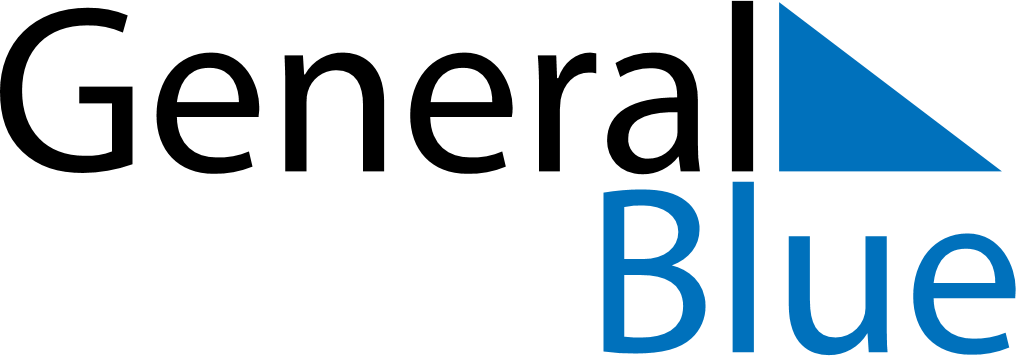 March 21, 2021 - March 27, 2021Weekly CalendarMarch 21, 2021 - March 27, 2021Weekly CalendarMarch 21, 2021 - March 27, 2021Weekly CalendarMarch 21, 2021 - March 27, 2021Weekly CalendarMarch 21, 2021 - March 27, 2021Weekly CalendarMarch 21, 2021 - March 27, 2021Weekly CalendarMarch 21, 2021 - March 27, 2021Weekly CalendarMarch 21, 2021 - March 27, 2021SUNMar 21MONMar 22TUEMar 23WEDMar 24THUMar 25FRIMar 26SATMar 276 AM7 AM8 AM9 AM10 AM11 AM12 PM1 PM2 PM3 PM4 PM5 PM6 PM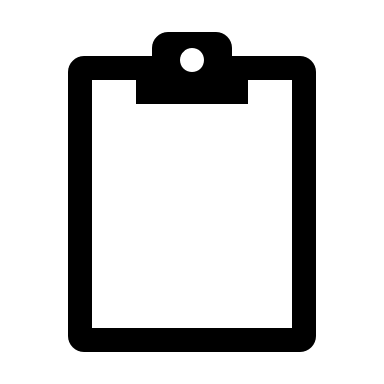 